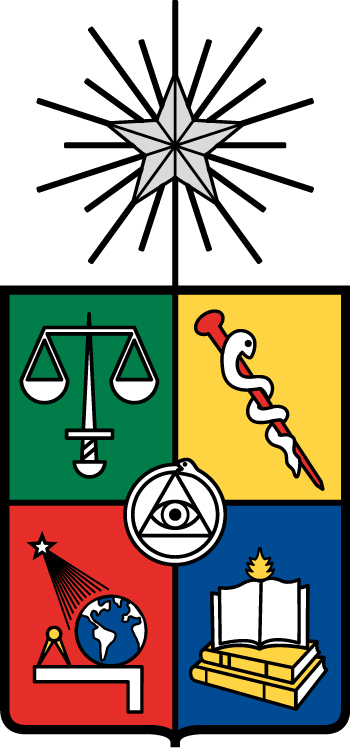 Universidad de ChileFacultad de Ciencias SocialesDepartamento de PsicologíaDiplomado de Psicología ComunitariaEstrategias de Acción desde un Enfoque Comunitario                           Proyecto Cine Club Otaku AntifascistaAutores:Francisco GrunertYerko FigueroaEl proyecto de investigación en el que hemos estado trabajando consiste en una evaluación del “Cineclub Otaku Antifascista” (en adelante COA), proyecto autogestionado que surgió durante el Estallido Social 2019. En este ensayo introduciremos brevemente esta iniciativa, cómo se formó y en qué consiste, para luego reflexionar sobre algunos conceptos que creemos que pueden ser útiles para analizar este proyecto desde una perspectiva socio-comunitaria. A mediados del mes de noviembre de 2019, la “Brigada Otaku Antifascista” (en adelante BOA), por medio de su cuenta de Instagram, lanzó una “convocatoria otaku”, dirigida a generar un espacio de encuentro previo a la protesta del día 17 de noviembre. Esta convocatoria abierta fue uno de los primeros hitos que sirvieron para dar forma concreta a la BOA, pasando de ser una página de memes a formar un “colectivo” político real, presente en todas y cada una de las jornadas de protesta que tuvieron lugar durante la Revuelta. Entre las distintas cosas que se hicieron y hablaron ese día, surgió la idea de formar un espacio destinado a generar una instancia de diálogo y encuentro no solamente entre lxs miembros de la BOA, sino que entre todas las personas que se identificaran como otakus y que quisieran participar políticamente desde tal posición. Así nació la idea de formar un “club de cine”, es decir, un espacio enfocado en la proyección de obras audiovisuales. Sin embargo, este espacio no se pensó como una instancia para ver películas gratis, sino que desde el primer minuto se trató de una forma de generar comunidad, analizando, discutiendo y reflexionando sobre obras audiovisuales asiáticas, principalmente de anime, interés común de todxs lxs otakus. Es así que surge el COA, planteándose como encuentros donde la proyección de películas iría acompañada de conversatorios atingentes no solamente a las obras vistas, si no que en particular al contexto que estaba viviendo el país y a los debates que se estaban generando. El COA logró organizar y realizar dos jornadas de proyecciones y conversatorios. En la primera jornada, realizada el 9 de diciembre del 2019, se proyectó la película Pompoko (1994), mientras que, en la segunda jornada, llevada a cabo el 19 del mismo mes, se presentó el filme Tekkonkinkreet (2006). Ambas jornadas tuvieron lugar en la Escuela de Cine de Chile, ubicada en Lo Encalada 415. Se organizó una tercera fecha, la cual se iba a llevar a cabo el sábado 21 de marzo de 2020. Sin embargo, debido a la emergencia sanitaria del COVID-19, esta jornada no se pudo realizar. Debido a esta misma situación se tomó la decisión de que este año no se iban a realizar jornadas presenciales, por lo que se ha tratado de seguir trabajando mediante medios digitales. En este sentido, el día 4 de abril de 2020 se realizó, vía Instagram Live, un conversatorio enfocado en el anime Neon Genesis Evangelion, siendo hasta la fecha el último evento realizado.La pandemia actual ha afectado al COA, en la medida en que no se han podido realizar jornadas de cine y conversatorios presenciales. Debido a esto, surge el cuestionamiento de cómo continuar con el proyecto, tomando en cuenta la situación actual, además de pensar en las proyecciones a futuro que puede tener esta iniciativa. En este sentido, creemos que es relevante repensar el COA desde sus bases, es decir, desde su objetivo fundacional, el cual es generar comunidad otaku. De esta forma, reflexionaremos sobre el enfoque comunitario y su relevancia en este proyecto. También hablaremos sobre la idea de acontecimiento comunitario y cómo podemos vincularlo con esta iniciativa. Por último, analizaremos brevemente el modelo de participación y cómo se aplica al COA. El enfoque comunitario es un modelo que está orientado principalmente a la praxis social, es decir, se centra en el hacer concreto de los actores sociales que participan de diversos acontecimientos comunitarios, construyendo diversos contextos posibles. El enfoque comunitario, al ser un enfoque integral, nos puede ayudar a comprender la diversa amalgama de complejidades que abarcan los procesos sociales. De esta manera, al contar con una matriz sistémica abierta basada en el cómo los diversos actores sociales se vinculan con y desde sus diversos contextos políticos, sociales, económicos, etc., es que podemos elaborar estrategias de acción orientadas a las necesidades particulares de cada comunidad. En ese sentido, y tomando en cuenta el contexto del COA, las obras cinematográficas que se proyectan están dirigidas a una comunidad de otakus que se declaran como antifascistas, destacando la clara intencionalidad política que hay detrás del proyecto, hecho que constituye el núcleo común de esta iniciativa.El núcleo común vinculante (NCV) es una parte fundamental de la idea de “acontecimiento comunitario”, concepto que refiere a la forma en que lo comunitario se materializa en la vida de las personas. El acontecimiento comunitario es un suceso que tiene un tiempo y espacio definidos, y que siempre se desarrolla de nuevas y diferentes formas. Este acontecimiento está sostenido por el NCV, que, tal como indica su nombre, vincula entre sí a las personas partícipes de un acontecimiento, y construye el acontecimiento mismo. El acontecimiento comunitario es un suceso que se edifica a partir de lo común, es decir, de un elemento compartido entre quienes forman el acontecimiento. En este sentido, el COA puede ser pensado como un acontecimiento comunitario, donde el NCV es la identidad otaku, unida a un posicionamiento político definido como antifascista. El COA es un acontecimiento en sí mismo, en el sentido de que todas las jornadas son diferentes entre sí, a pesar de que tengan una estructura determinada (proyectar películas y realizar conversatorios). De una jornada a otra, difieren las películas, los temas hablados e incluso pueden variar lxs participantes, pero siempre existirá como punto en común un posicionamiento político unido al ser otaku.Para finalizar, el COA también es un espacio de encuentro participativo, donde se da lugar a las diversas opiniones, cuestionamientos, inquietudes, etc. que surgen por parte de lxs participantes, abriendo dinámicas de discusión centradas en temas políticos atingentes al contexto del Estallido Social. En ese sentido, entendemos que “la participación no es un concepto único, estable y referido sólo a lo político. Es una dinámica mediante la cual los ciudadanos se involucran en forma consciente y voluntaria en todos los procesos que les afectan directa o indirectamente” (El Troudi, Harnecker, Bonilla, 2005, p. 8). El COA es un proyecto pensado como espacio y acontecimiento, en donde se puedan encontrar personas que, unidas en principio por un interés en común (lo otaku y el gusto por el anime, manga, etc.), se relacionen también en un plano político. De esta manera, la idea fundamental del COA es servir como herramienta para fortalecer los vínculos de la comunidad Otaku Antifascista, mediante la participación y la reflexión.ReferenciasEl Troudi, H., Harnecker, M., Bonilla Luis (2005): Herramientas para la ParticipaciónMartínez, V. (2006). El enfoque comunitario. Ed Magíster Psicología Comunitaria Universidad de Chile.Martínez, V (2020). El acontecimiento comunitario. Guía de Trabajo.Comentarios:Me parece un proyecto muy interesante de analizar desde una perspectiva comunitaria ya que podría, como ustedes refieren, ayudar a comprender diversas experiencias, vínculos y necesidades comunitarias. Considero adecuado el análisis que incorporan desde lo común, solo agregaría referencias bibliográficas de manera de dialogar con el saber experto. CategoríasAprobadoAprobado con comentariosReprobadoCoherenciaCoherenciaCoherenciaCoherenciaIntegración del saber experto abordado en clase.Integra los elementosIntegra medianamente los elementosNo logra integrar los elementosIncorporación del saber comunitario.Incorpora el saber comunitarioIncorpora medianamente el saber comunitarioNo incorpora el saber comunitarioDialogo entre el saber comunitario y el saber experto.Existe dialogo entre saberesExiste medianamente dialogo entre saberesNo existe dialogo entre saberesAnálisisAnálisisAnálisisAnálisisPertinencia del análisisEl análisis es pertinente a los requerimientos del ensayoEl análisis es medianamente pertinente a los requerimientos del ensayoEl análisis no es pertinente a los requerimientos del ensayoIncorporación de posicionamiento grupalIncorpora posicionamiento grupalIncorpora medianamente posicionamiento grupalNo incorpora posicionamiento grupalArgumentos pertinentes de acuerdo a la temática.Argumentación pertinenteArgumentación medianamente pertinenteArgumentación no pertinenteArgumentos creativos y originales El análisis es creativo y originalEl análisis es medianamente creativoEl análisis no creativo ni originalAspectos formalesAspectos formalesAspectos formalesAspectos formalesCapacidad de síntesisCumple con los requisitosNo cumple con los requisitosClaridad en la exposiciónEs claroFalta claridad No es claro. Consideración del formatoCumple con los requisitosNo cumple con los requisitosRedacción La redacción es apropiada.La redacción es medianamente apropiadaLa redacción no es apropiada.